Adam K. RitcheyAugust 4, 1836 – April 5, 1920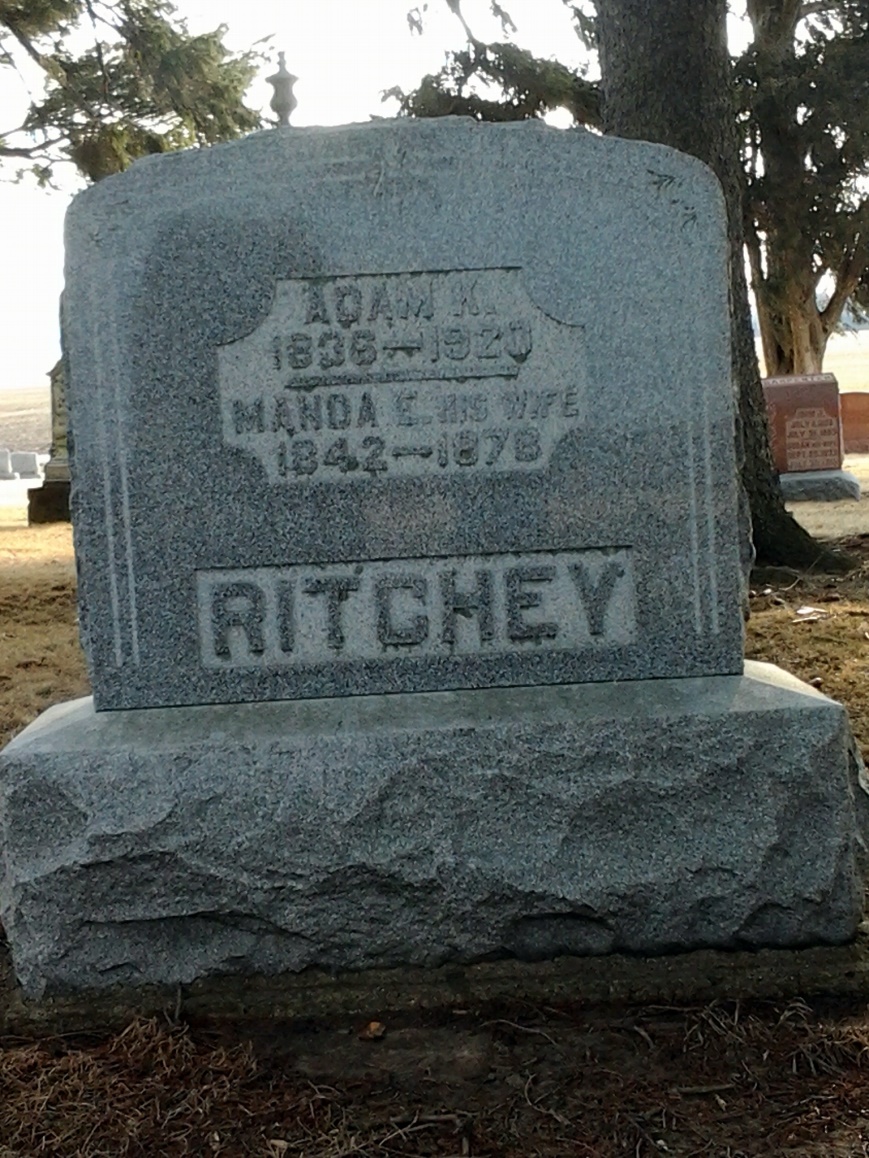 Photo by Thomas LibyADAM K. RITCHEY DIED THIS MORNING
Former Craigville Man Passed Away At Age of Eighty-Three

   Adam K Richey, formerly of Craigville, who, for the past eleven months had been making his home in Villa North with his daughter, Mrs. Ed Dailey, passed away at three o'clock with morning, death being due to heart disease and stomach trouble. He was aged eighty-three and his general health had not been good for a long period.
   Born August 4, 1836, in Bedford County, Pa., Mr. Ritchey was the son of John Ritchey and Mrs. Catherine Ritchey. He was married to Amanda E. Christ, who died June 22, 1878. For sixty-one years Mr. Richey had been a resident of this county, his occupation being that of a farmer. For a number of years he ran a restaurant at Craigville.
   Four children survive and are Mrs. John Clouser, Mrs. Ed Dailey, Mrs. Curtis Shady and John A. Ritchey, all of whom reside in Wells County. No brothers or sisters survive.
   Funeral services will be held at the Christian Union Church at Honduras on Wednesday afternoon. The cortege will leave the house at two o'clock. Interment will be made at the Zion Cemetery.Evening News, Wells County, Indiana
Monday, April 5, 1920